REQUERIMENTO Nº 340/2015Requer informações acerca da construção das 224 moradias da CDHU (Companhia de Desenvolvimento Habitacional e Urbano) no município de Santa Bárbara d´Oeste. Senhor Presidente,Senhores Vereadores, CONSIDERANDO que há anos este município não é contemplado com casas populares; CONSIDERANDO que em julho de 2013, o prefeito municipal anunciou a construção de 224 casas populares, sendo 24 dessas, do programa Vila Dignidade;CONSIDERANDO que após o anúncio do prefeito municipal, diversas famílias criaram grandes expectativas em relação a sua casa própria; CONSIDERANDO que toda informação relacionada à habitação, é sempre muito bem vinda, para confortar a população barbarense e transparecer os trabalhos do poder executivo deste município; REQUEIRO que, nos termos do Art. 10, Inciso X, da Lei Orgânica do município de Santa Bárbara d’Oeste, combinado com o Art. 63, Inciso IX, do mesmo diploma legal, seja oficiado o Excelentíssimo Senhor Prefeito Municipal para que encaminhe a esta Casa de Leis as seguintes informações: 1º) Existe algum processo, ou solicitação por parte da administração municipal de Santa Bárbara d´Oeste  em andamento neste órgão(CDHU) referente a construção de 224 novas casas, sendo, 200 unidades habitacionais e 24 unidades do Programa Vila Dignidade para o município de Santa Bárbara d´Oeste? 2º) As áreas indicadas pela administração municipal foram aceitas por este órgão e consideradas próprias para a construção destas casas  ? 3º) Existe algum prazo para conclusão deste processo e iniciar as obras? 4º) Quais programas estaduais referente a habitação estão sendo estudados para beneficiar este município? 5º) Encaminhe cópia de documentos que julgarem importantes e que comprovem o andamento deste processo. Justificativa:Este vereador foi procurado por diversos munícipes questionando sobre programas habitacionais neste município, onde em 2013 o prefeito municipal, Dênis Andia anunciou 224 moradias, e até o momento não sinalizaram o inicio destas obras. Este vereador foi informado pela administração municipal, de que o projeto Vila Dignidade está em fase de elaboração pela gerência de projetos da CDHU. Desta maneira, gostaria de contar com a atenção e empenho deste órgão tão respeitado em nosso estado e conceituado por todo o país, para solicitar maiores informações sobre este processo. Seria uma forma de apresentar e esclarecer os reais motivos aos munícipes que aguardam com muita esperança a sua casa própria. Por favor, encaminhe cópia para, CDHU - Companhia de Desenvolvimento Habitacional e Urbano  - Rua Boa Vista, 170 - São Paulo/SP- 01014-930Plenário “Dr. Tancredo Neves”, em 12 de fevereiro de 2.015.Ducimar de Jesus Cardoso“ Kadu Garçom”-vereador-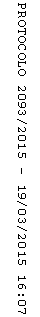 